Working at heights is a hazard for any worker, but workers completing roof repairs may face additional risk ifthe roof is deteriorating.workers are uncertain how to use fall protection on a roof that is already weatherproofed.the roof is unstable.all of the above.Before beginning the job, focus on identifying fall protection needs including precautions to prevent slip, trip, and 			 hazards.weatherforkliftfalling objectnoiseIf necessary to protect workers below from falling debris, set up a 		 while roofers remove old roofing materials from the repair area.work zoneladdercardboard boxrampEach worker on a scaffold more than 		 above a lower level must be protected from falling to that lower level.10 inches10 feet10 meters10 yardsDepending on the size of the repair job and the number of workers who need to be on the roof, it might be necessary to install more than one anchor if personal fall arrest systems are used.TrueFalseWorking at heights is a hazard for any worker, but workers completing roof repairs may face additional risk ifthe roof is deteriorating.workers are uncertain how to use fall protection on a roof that is already weatherproofed.the roof is unstable.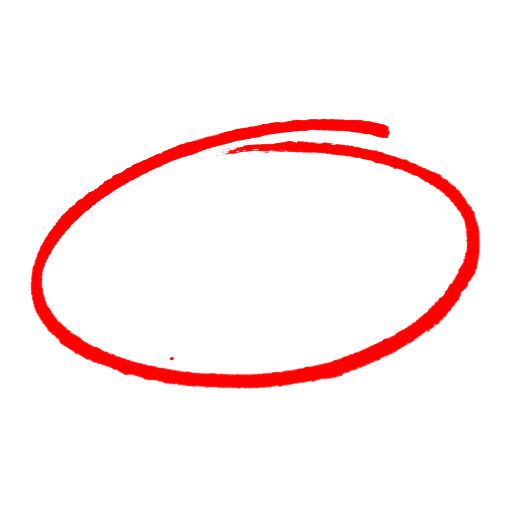 all of the above.Before beginning the job, focus on identifying fall protection needs including precautions to prevent slip, trip, and 			 hazards.weatherforkliftfalling objectnoiseIf necessary to protect workers below from falling debris, set up a 		 while roofers remove old roofing materials from the repair area.work zoneladdercardboard boxrampEach worker on a scaffold more than 		 above a lower level must be protected from falling to that lower level.10 inches10 feet10 meters10 yardsDepending on the size of the repair job and the number of workers who need to be on the roof, it might be necessary to install more than one anchor if personal fall arrest systems are used.TrueFalseSAFETY MEETING QUIZSAFETY MEETING QUIZ